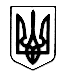 УКРАЇНАВІННИЦЬКОЇ ОБЛАСТІМІСТО ХМІЛЬНИКРОЗПОРЯДЖЕННЯМІСЬКОГО ГОЛОВИ          від   01 грудня   2021 р.                                                                                           № 609-рПро проведення консультацій з громадськістющодо  представлення проєкту бюджетуХмільницької міської ради на 2022 рік  Керуючись Бюджетним регламентом Хмільницької міської ради, Додатком 3 "Положення про громадські слухання в Хмільницькій міській територіальній громаді" Статуту Хмільницької міської територіальної громади, затвердженого рішенням 9 сесії Хмільницької міської ради 8 скликання від 26.03.2021 року №288, відповідно до Порядку проведення консультацій з громадськістю виконавчими органами Хмільницької міської ради, затвердженого рішенням виконавчого комітету Хмільницької міської ради від 16.10.2020р. №336 (нова редакція), постанови Кабінету Міністрів України від 09.12.2020р. №1236 "Про встановлення карантину та запровадження обмежувальних протиепідемічних заходів з метою запобігання поширенню на території України гострої респіраторної хвороби COVID-19, спричиненої коронавірусом SARS-CoV-2" (зі змінами), керуючись ст.ст. 13, 42, 59 Закону України «Про місцеве самоврядування в Україні»:Провести консультації з громадськістю в формі публічного громадського обговорення та електронні консультації з громадськістю  з обговорення проєкту рішення "Про бюджет Хмільницької територіальної громади на 2022 рік"Затвердити план заходів із організації та проведення консультацій з    громадськістю щодо проєкту рішення Хмільницької міської ради: "Про бюджет Хмільницької територіальної громади на 2022 рік" та громадських слухань згідно з додатком 1. 3. Затвердити Інформаційне повідомлення про проведення публічного громадського обговорення про проєкт рішення Хмільницької міської ради " Про бюджет Хмільницької територіальної громади на 2022 рік " згідно з додатком 2.4.  Фінансовому управлінню Хмільницької міської ради (Тищенко Т.П.): 4.1 підготувати текст оголошення про проведення громадських слухань згідно вимог Статуту Хмільницької міської територіальної громади та подати його до організаційного відділу міської ради для подальшого оприлюднення;4.2 забезпечити присутність на громадських слуханнях розпорядників та одержувачів бюджетних коштів;  4.3 не пізніше ніж через 5 робочих днів з моменту завершення публічного громадського обговорення підготувати  звіт про результати публічного громадського обговорення.5. Відділу інформаційної діяльності та комунікацій із громадськістю Хмільницької міської ради (Мазур Н.П.):5.1 оприлюднити Інформаційне повідомлення  в Розділі "Консультації з громадськістю" на офіційному вебсайті Хмільницької міської ради;5.2  оприлюднити оголошення про проведення громадських слухань шляхом опублікування в Розділі "Анонси подій" на офіційному вебсайті Хмільницької міської ради та у ЗМІ;5.3 оприлюднити Звіт про результати публічного громадського обговорення на Офіційному вебсайті Хмільницької міської ради. 6. Організаційному відділу Хмільницької міської ради (Тендерис О.В.):6.1 забезпечити організацію роботи в частині залучення до участі в громадських слуханнях представників підприємств, установ та організацій, органів самоорганізації населення, громадських організацій, депутатів Хмільницької міської ради 8 скликання шляхом надсилання інформації телефонограмою;6.2 підготувати протокол громадських слухань та оприлюднити його згідно вимог Статуту Хмільницької міської територіальної громади.7. Контроль за виконанням цього розпорядження залишаю за собою.Міський голова 						     Микола ЮРЧИШИН        С.П.  МАТАШ       С.Б. РЕДЧИК       Т.П.ТИЩЕНКО       О.В.ТЕНДЕРИС       Н.П.МАЗУР       Н.А.БУЛИКОВА                                                                                                                                                        Додаток 1									до розпорядження міського голови 									від   01 грудня  2021р. № 609-рПЛАН ЗАХОДІВ із організації та проведення консультацій з громадськістю щодопроєкту рішення Хмільницької міської ради: "Про бюджет Хмільницької міської територіальної громади на 2022 рік"Міський голова 						      Микола ЮРЧИШИН 									                         Додаток 2									до розпорядження міського голови 									від   01 грудня 2021р. №609-р ІНФОРМАЦІЙНЕ ПОВІДОМЛЕННЯпро проведення публічного громадського обговоренняМіський голова 						      Микола ЮРЧИШИН №з/пФорма публічного громадського обговорення Термін проведеннямісце проведеннячас проведенняВідповідальні1.Електронні консультації з громадськістюЗ 01 грудня 2021 року по 15 грудня 2021 рокуФінансове управління Хмільницької міської ради 2.Громадські слухання  20 грудня 2021 року адміністративне приміщення Хмільницької міської радим. Хмільниквул. Столярчука,10 12-00Фінансове управління Хмільницької міської ради Організаційний відділ Хмільницької міської ради Найменування виконавчого органу міської ради, який проводить обговоренняФінансове управління Хмільницької міської радиФінансове управління Хмільницької міської радиПитання або назва проекту акта, винесеного на обговоренняПроєкт рішення Хмільницької міської ради "Про бюджет Хмільницької міської територіальної громади на 2022 рік" Проєкт рішення Хмільницької міської ради "Про бюджет Хмільницької міської територіальної громади на 2022 рік" Адреса (гіпертекстове посилання) опублікованого на Офіційному вебсайті  Хмільницької міської ради тексту проекту актаІнформація  про проєкт рішення Хмільницької міської ради  "Про бюджет Хмільницької міської територіальної громади на 2022 рік"Інформація  про проєкт рішення Хмільницької міської ради  "Про бюджет Хмільницької міської територіальної громади на 2022 рік"Соціальні групи населення та заінтересовані сторони, на які поширюватиметься дія прийнятого рішенняОрган місцевого самоврядування, суб'єкти господарювання, у тому числі  суб'єкти малого підприємництва, жителі Хмільницької міської територіальної громадиОрган місцевого самоврядування, суб'єкти господарювання, у тому числі  суб'єкти малого підприємництва, жителі Хмільницької міської територіальної громадиМожливі наслідки проведення в життя рішення для різних соціальних груп населення та заінтересованих сторінФормування плану надходження коштів до бюджету громади та плану використання фінансових ресурсів для забезпечення завдань і функцій, які здійснюються органом місцевого самоврядування протягом бюджетного 2022 року.Формування плану надходження коштів до бюджету громади та плану використання фінансових ресурсів для забезпечення завдань і функцій, які здійснюються органом місцевого самоврядування протягом бюджетного 2022 року.Відомості про місце і час проведення публічних заходів, порядок обговорення, реєстрації учасниківГромадські слухання20 грудня 2021 року,              адміністра-тивне приміщення Хмільницької міської радим. Хмільниквул. Столярчука,10 12-00Порядок участі в обговоренні представників визначених соціальних груп населення та заінтересованих сторінВідділ інформаційної діяльності та комунікацій з громадськістю міської ради публікуватиме оголошення на офіційному вебсайті  Хмільницької міської ради та в соціальних мережах про проведення публічних заходів.Участь в обговоренні можуть брати всі бажаючі.Відділ інформаційної діяльності та комунікацій з громадськістю міської ради публікуватиме оголошення на офіційному вебсайті  Хмільницької міської ради та в соціальних мережах про проведення публічних заходів.Участь в обговоренні можуть брати всі бажаючі.Поштова та електронна адреси, строк і форма подання пропозицій та зауваженьrada@ekhmilnyk.gov.uaПропозиції та зауваження приймаються  письмовоз 01 грудня по 15 грудня 2021 рокуПропозиції та зауваження можна надсилати за адресою:. Хмільник вул. Столярчука,10rada@ekhmilnyk.gov.uaПропозиції та зауваження приймаються  письмовоз 01 грудня по 15 грудня 2021 рокуПропозиції та зауваження можна надсилати за адресою:. Хмільник вул. Столярчука,10Адреса і номер телефону, за якими надаються консультації з питання, що винесено на публічне громадське обговоренняКонсультації з питання, що винесено на обговорення, надаютьсяза тел.: 2 26 50;  (Фінансове управління Хмільницької міської ради)Консультації з питання, що винесено на обговорення, надаютьсяза тел.: 2 26 50;  (Фінансове управління Хмільницької міської ради)Прізвище, ім'я відповідальної особи органу виконавчої владиТетяна ТИЩЕНКОначальник  фінансового управління Хмільницької міської радиТетяна ТИЩЕНКОначальник  фінансового управління Хмільницької міської радиСтрок і спосіб оприлюднення результатів обговоренняелектронних консультацій з громадськістюНе пізніше 20 грудня 2021 рокуна офіційному вебсайті Хмільницької міської ради Не пізніше 20 грудня 2021 рокуна офіційному вебсайті Хмільницької міської ради 